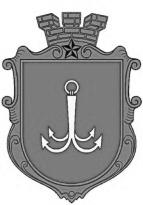 ОДЕСЬКА МІСЬКА РАДАПОСТІЙНА КОМІСІЯЗ ПИТАНЬ ПЛАНУВАННЯ, БЮДЖЕТУ І ФІНАНСІВ ________________№_________________на №______________від______________┌						┐ПРОТОКОЛ засідання комісії04.08.2023 року      9-30       каб. 307   Присутні:Потапський Олексій Юрійович Звягін Олег СергійовичМакогонюк Ольга ОлександрівнаМороховський Вадим ВікторовичЗапрошені: СЛУХАЛИ: Інформацію за зверненням заступника директора Департаменту фінансів Одеської міської ради Жирової І.В. по коригуванню бюджету Одеської міської територіальної громади на 2023 рік за листом Департаменту фінансів № 04-13/189/909 від 03.08.2023 року.Голосували за наступні коригування бюджету Одеської міської територіальної громади на 2023 рік:1.Департаментом з благоустрою міста Одеської міської ради для належного оперативного реагування та ліквідації наслідків руйнувань (демонтаж, розгрібання завалів) житлових будинків від агресії Російської Федерації надані пропозиції (копія листа додається) щодо визначення бюджетних призначень за КПКВКМБ 2416011 «Експлуатація та технічне обслуговування житлового фонду» на загальну суму 15 000 000 грн, у тому числі:- загальний фонд (видатки споживання) - 5 000 000 грн;- спеціальний фонд (бюджет розвитку) - 10 000 000 грн (найменування витрат бюджету розвитку: «Ліквідація (капітальний ремонт) наслідків руйнувань (демонтаж, розгрібання завалів) житлового будинку за адресою: м. Одеса, вул. Приморська, 25»).Видатки будуть здійснюватися в межах заходів Міської цільової програми розвитку житлового господарства м. Одеси на 2022 – 2026 роки, зміни до якої погоджені Департаментом фінансів Одеської міської ради. 2. Департаментом муніципальної безпеки Одеської міської ради надані пропозиції (копія листа додається) щодо визначення додаткових бюджетних призначень на пріоритетні видатки в умовах воєнного стану, а саме для забезпечення реалізації заходів Міської цільової програми «Безпечне місто Одеса» на 2020-2023 роки, зміни до якої планується внести на розгляд Одеській міській раді, за КПКВКМБ 2219800 «Субвенція з місцевого бюджету державному бюджету на виконання програм соціально-економічного розвитку регіонів» у сумі 75 007 000 грн, у тому числі:	Визначення додаткових бюджетних призначень у сумі 90 007 000 грн пропонується за рахунок зменшення бюджетних призначень, визначених за:КПКВКМБ 3717370 «Реалізація інших заходів щодо соціально-економічного розвитку територій» за головним розпорядником бюджетних коштів – Департамент фінансів Одеської міської ради (найменування витрат бюджету розвитку: «Інші видатки (нерозподілені видатки)») - 28 649 119 грн;КПКВКМБ 3718881 «Надання коштів для забезпечення гарантійних зобов'язань за позичальників, що отримали кредити під місцеві гарантії» за головним розпорядником бюджетних коштів – Департамент фінансів Одеської міської ради (найменування витрат бюджету розвитку: «Платежі, пов`язані з виконанням гарантійних зобов`язань») - 61 357 881 грн.Довідково:  КП «Агентство програм розвитку Одеси» здійснює погашення основної суми боргу та плату за користування кредитними коштами двічі на рік – до 15 квітня та до 15 жовтня.  07 квітня 2023 року платежі здійснено. Виплати, пов’язані з виконанням  гарантійних зобов’язань, не здійснювались.Одночасно, пропонуємо абзац п’ятий пункту 18 рішення Одеської міської ради від  30 листопада 2022 року № 1012-VIII «Про бюджет Одеської міської територіальної громади на 2023 рік» викласти у новій редакції:За – одноголосно. ВИСНОВОК: Погодити коригування бюджету Одеської міської територіальної громади на 2023 рік за листом Департаменту фінансів Одеської міської ради  № 04-13/189/909 від 03.08.2023 року.Голосували за поправки до проєкту рішення «Про внесення змін до рішення Одеської міської ради від 30 листопаду 2022 року № 1012-VІІІ «Про бюджет Одеської міської територіальної громади на 2023 рік»:За – одноголосно.ВИСНОВОК: Внести поправку до проєкту рішення «Про внесення змін до рішення Одеської міської ради від 30 листопаду 2022 року № 1012-VІІІ «Про бюджет Одеської міської територіальної громади на 2023 рік» (поправка додається). СЛУХАЛИ: Інформацію директора Департаменту муніципальної безпеки Одеської міської ради Кузнєцова В.В. щодо поправок до проєкту рішення  «Про внесення змін до Міської цільової програми «Безпечне місто Одеса» на 2020 – 2023 роки, затвердженої рішенням Одеської міської ради  від 18 березня 2020 року № 5797-VII» (лист Департаменту № 01.1-17/308 від 03.08.2023 року).Виступили: Потапський О.Ю.,  Звягін О.С., Мороховський В.В., Макогонюк О.О.Голосували за внесення поправок до проєкту рішення  «Про внесення змін до Міської цільової програми «Безпечне місто Одеса» на 2020 – 2023 роки, затвердженої рішенням Одеської міської ради  від 18 березня 2020 року № 5797-VII»:За – одноголосно.ВИСНОВОК: Внести поправку до проєкту рішення  «Про внесення змін до Міської цільової програми «Безпечне місто Одеса» на 2020 – 2023 роки, затвердженої рішенням Одеської міської ради  від 18 березня 2020 року         № 5797-VII» (поправка додається). Голова комісії					Олексій ПОТАПСЬКИЙСекретар комісії					Ольга МАКОГОНЮКпл. Думська, 1, м. Одеса, 65026, УкраїнаЖироваІрина В’ячеславівна    - заступник міського голови - директор Департаменту фінансів Одеської міської ради;КузнєцовВіктор Володимирович - директор Департаменту муніципальної безпеки Одеської міської ради.ВиконавецьПропозиції по внесенню змін до бюджетуПропозиції по внесенню змін до бюджетуПропозиції по внесенню змін до бюджетуНайменування витрат бюджету розвиткуНайменування витрат бюджету розвиткуВиконавецьРазомЗагальний фонд (видатки споживання)Спеціальний фонд (бюджет розвитку)Спеціальний фонд (бюджет розвитку)Військова частина А4689  +3 950 000+ 3 950 000+ 3 950 000Субвенція з місцевого бюджету державному бюджету на виконання програм соціально-економічного розвитку регіонів  - капітальні трансферти військовій частині А4689  згідно з Міською цільовою програмою "Безпечне місто Одеса" на 2020-2023 рокиВійськова частина А2802+20 000 000+ 20 000 000+ 20 000 000Субвенція з місцевого бюджету державному бюджету на виконання програм соціально-економічного розвитку регіонів  - капітальні трансферти військовій частині А2802  згідно з Міською цільовою програмою "Безпечне місто Одеса" на 2020-2023 рокиВійськова частина 4217+5 267 000+1 652 818+ 3 614 182+ 3 614 182Субвенція з місцевого бюджету державному бюджету на виконання програм соціально-економічного розвитку регіонів  - капітальні трансферти військовій частині А4217  згідно з Міською цільовою програмою "Безпечне місто Одеса" на 2020-2023 рокиВійськова частина А2238  + 10 000 000+10 000 000+10 000 000Субвенція з місцевого бюджету державному бюджету на виконання програм соціально-економічного розвитку регіонів - капітальні трансферти Управлінню поліції особливого призначення № 2 (штурмовий полк "Цунамі") Департаменту поліції особливого призначення "Об’єднана штурмова бригада Національної поліції України "Лють" згідно з Міською цільовою програмою "Безпечне місто Одеса" на 2020-2023 рокиРегіональному сервісному центру ГСЦ МВС в Одеській області  + 1 640 000+1 640 000+1 640 000Субвенція з місцевого бюджету державному бюджету на виконання програм соціально-економічного розвитку регіонів  - Регіональному сервісному центру ГСЦ МВС в Одеській області  згідно з Міською цільовою програмою "Безпечне місто Одеса" на 2020-2023 рокиВійськова частина А0216+20 000 000+20 000 000Військово-медичний клінічний центр Південного регіону+ 5 650 000+5 650 000Військова частина 3014 Національної гвардії України + 3 500 000+3 500 000Територіальне управління Державного бюро розслідувань+5 000 000+5 000 000Всього+75 007 000+35 802 818+39 204 182+39 204 182Чинна редакціяНова редакція- платежі, пов’язані з виконанням гарантійних зобов’язань, у сумі 217 314 900 гривень (проєкти «Розвиток міської інфраструктури в Україні» «закритий та відкритий компоненти» у сумі                     166 516 200 гривень; «Оновлення міського електротранспорту м. Одеси» у сумі                                           50 798 700 гривень) (головний розпорядник бюджетних коштів – Департамент фінансів Одеської міської ради);- платежі, пов’язані з виконанням гарантійних зобов’язань, у сумі 155 957 019 гривень (проєкти «Розвиток міської інфраструктури в Україні» «закритий та відкритий компоненти» у сумі 105 158 319 гривень; «Оновлення міського електротранспорту м. Одеси» у сумі                                           50 798 700 гривень) (головний розпорядник бюджетних коштів – Департамент фінансів Одеської міської ради);